	Планинарски клуб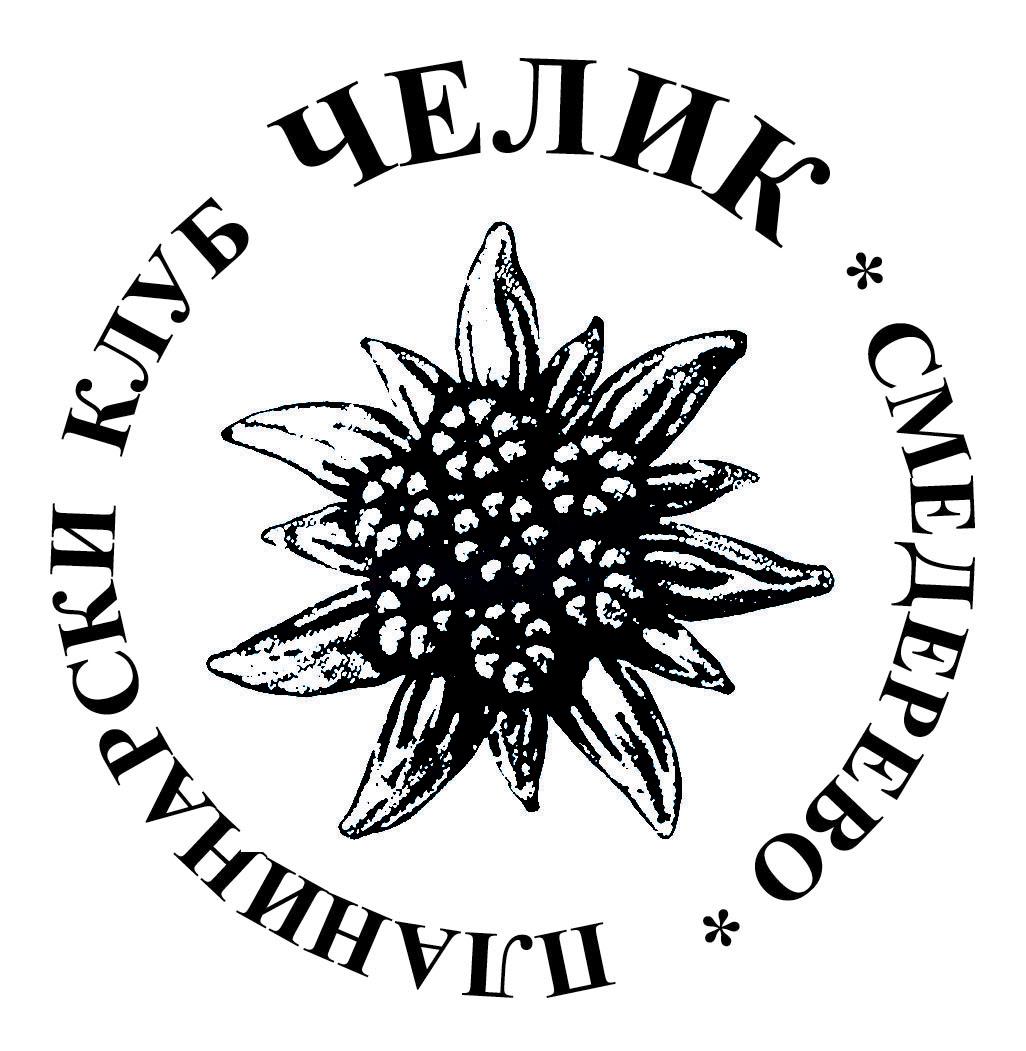 		"ЧЕЛИК" 	С м е д е р е в о	Крађорђева  43.	www.pkcelik.org	Телефон: 026 / 225-700     И Н Ф О Р М А Ц И Ј А   				                                о ПЛАСМАНУ ПСК ЧЕЛИК НА ТАКМИЧЕЊИМА У ПЛАНИНАРСКОЈ ОРЈЕНТАЦИЈИ СРБИЈЕ ЗА 2018.год	Такмичењем у оквиру одложеног 9. кола првенства Србије у планинарској орјентацији 27.10.2017.год. завршена је сезона. ЧЕЛИК ЈЕ ПОСТАО ШАМПИОН ДРЖАВЕ. Такмичења у планинарској орјентацији обављају се у оквиру календарске године. Ова сезона имала је 10 редовних кола лиге и једно посебно првенство Србије у оквиру Дана планинара Србије, које је одржано у Липовцу на Озрену у близини Соко Бање.  Сезона је имала и такмичење на првенству Балкана у Македонији.У организацији планинарског савеза Македоније, на теренима Светог Стефана поред Охридског језера, у прелепом амбијенту, одржано је треће првенство балкана у планинарској оријентацији. На такмичењу су учествовале репрезентације Србије, Словеније, Босне и Херцеговине, Црне Горе и домаћина Македоније. У четири предвићене категорије:пионирска, јуниорска, сениорска и ветеранска учествовало је 22 екипе са 75 такмичара, међу којима је било и 6 екипа из Србије са укупно 22 такмичара. У репрезентацији Србије учествовало је и 6 чланова ПСК ''Челик'' Смедерево: Софија Николић и Немања Васиљевић у пионирскиј екипи, Саша Николић и сениорској и у ветеранској Драган Павловић, Драгутин Јеремић и Бранко Грујић. Првог дана такмичења решавани су тестови и задаци. На тестовима је било 26 питања која су обухватала: Познавања планинарства (вештина и географских појмова, предела, врхова,... ); Знања из области прве помоћи и познавање метеоролошких услова за боравак у планини. Потом у наставку тестирања било је 5 задатака којима је проверавано знање из топографије, где је требало уцртати позиције тачака на карти сагласно поставкама  из задатка. Следећег дана на програму су биле трке, дневна и ноћна. За дневну трку стазе за пионире су биле дуге 4 км ваздушне линије , а најдуже су биле за сениоре са 8,2 км ваздушне линије.  Ноћне стазе су биле за 30% краће. Током дневне трке на стази је било решавање практичних задатака из прве помоћи у планини и везивање  алпинистичких чворова. Било је по три задатка у свакој од области. Док је у ноћној трци било решавање задатка кретање под азимутом. Кад су сабрани сви резултати и бодови екипе Србије су освојиле 4 медаље и по броју медања су најбоље на Балкану. Освојено је 2 златне (сениори и ветерани), једна сребрна - пионири и једбна бронзана – јуниори. Пионирска екипа Србије у саставу: Немања Васиљевић, Рони Николић, Софија Николић и Исидора Чуповић освојила је 560 бодова и сребрну медаљу. У овој екипи учествовала су два члана ПСК Челик Софија Николић и Немања Васиљевић.  Ветерани ПСК Челика, били су прва екипа Србије у овој категорији освојили су 1138 бодова и златну медаљу. Екипа је била у стандарном саставу.Драган Павловић, Драгутин Јеремић и Бранко Грујић.  Укупни победник такмичења, на овом трећем балканском првенству, је  репрезентација  Македоније која је освојила 6894 бода, испред Србије са 6861 бод и Словеније са 5986,5 бодова. Четврта је репрезентација Црне Горе са 2793,5 бодова и пета Босна и Херцеговина са 1458 бодова. 	На првенству Србије у планинарској оријентацији  ''Челик''  је учествовао са две екипе у мушкој конкуренцији, са поинирском и ветеранском. Oбе екипе су постале прваци Србије за 2018.год., освојиле су златне медаље. У пионорској категорији, на стази са 7 контролних тачака, наши најмлађи чланови освојили су прво место. Састав екипе, шампионске екипе је: Немања Васиљевић, Лазар Милутиновић и Илија Милутиновић.  Ветерани, су такође, први успешно прешли своју стазу дугу 8 км, са 9 контролних тачака и висинском разликом од 350 метара, те тако убедљиво освојили 1. место. Састав екипе ветерана,  шампиона Србије за 2018 год је:Драган Павловић, Драгутин Јеремић и Штефан Рилинг. Са две титуле на државном првенству, Челик је био међу најуспешнијим клубовима.Такмичења у оквиру лиге, 10 кола, организована су на 9 локација, предивних предела наше лепе домовине. Такмичења су била:				Прво коло на Фрушкој Гори у пределу Стражилова;					Друго коло на Авали;									Треће коло на борском Столу;							Четврто коло на Голији у реону Брадуљице;						Пето коло на Златибору у реону планинарског дома Торник;			Шесто коло на Фрушкој Гори у околини Чортановаца; 			Седмо коло у Пожаревцу на Чачалици;						Осмо коло на Рајцу у време акције Дан чистих планина;			Девето коло на Авали као ноћно орјентационо такмичење и		Десето коло на Пасјачи у реону села Растовница. 					ПК Челик је у конкуренцији такмичара из 16 клуба, у укупном пласману заузео ПРВО МЕСТО И ПОСТАО ШАМПИОН ДРЖАВЕ са освојених  3960 бодова. Титула је освојена испред екипе Победе из Београда, коју смо оставили са 670 бодова и скинули са трона на ком је била више од 10 година.  Трећепласиран је клуб Торник из Чајетине са 2540 бодова. Велики допринос пласману Челика имале су екипе пионира и ветерана. Посебно радује успех млађих категорија, које су после темељне обуке у клубу и на камповима показали да постају добри такмичари.  Пионири су освојили 1255 бодова, сениори 1070, а ветерани 1635 бодова. Екипе пионирки и ветерана су победнице у својим категоријама. Пионирке је предводила Софија Николић. Пионири, сениорке и ветеранке су друге. Док сусениори заузели треће место у својој категорији. Најбољи резултат је постигла мушка ветеранска екипа, која је од 10 трка имала 8 победа, једно друго и једно треће место.  Екипа је учествовалау стандарном саставу Драган Павловић,  Драгутин Јеремић и Бранко Грујић, уз учешће Драгана Нуколића на три трке.  Екипе пионира, освојиле су 13 медаља у лиги Србије, од којих је 6 златних 5 сребрних и две бронзане.  Пионирке су у овом учествовале са 4 златне и три сребрне. Победиле су на тркама, на Златибору, Чачалици, Рајцу и Пасјачи. Екипа је била у саставу:Софија Николић, Марта Трајковић и Мина Вучковић. Пионири су освојили 6 медаља, а  победили у две трке, на Златибору и Чачалици. Екипа је наступала у саставу:Немања Васиљевић, Лазар Милутиновић, Михајло Минић и Илија Милутиновић. Екипа сениора, због зузетости чланова пословним обавезама учествовала је на мањем броју трка, тако да су освојили 7 медаља од којих су 4 златне. Мушка акипа је победила на тркама на Чачалици и Авали (ноћно). Ова победа на Авали значила је и освајање прелазног пехара у трајно власништво. Овај велики пехар купа Авале, краси просторије клуба. За екипе сениора учешће су имали:Саша Николић, Драган Павловић, Жељко Ћорић, Небојша Миловановић, Александар Вијатовић, Милан Мијаиловић, Милош Стошић, Дражен Никшић и Никола Јеремић. Сениорске су освојиле 4 медаље од којих су две златне. Победиле су на тркама на Чачалици и на Авали. Учешће у женским екипама имале су:Теодора Милутиновић, Ивана Станојевић, Анђелка Пејовић, Наташа Крстић, Ружица Стошић и Тања Јанковић. Екипе ветерана су биле најпродуктивније, освојиле су укупно 13 медаља, од којих је 10 у мушкој категорији. Мушка екипа је победила на 8 од 10 трка. Победили смо на Столу код Бора, Авали два пута, Брадуљици, Златибору, Чортановцима, Чачалици, и Рајцу. За екипе ветерана наступали су:Драган Павловић, Драган Николић, Драгутин Јеремић, Штефан Рилинг, Гојко Савић, Славиша Стевановић и Бранко Грујић. Ветеранке су се организовале тек пред крај сезоне, тако да су освојиле 3 медаље од којих су две златне. Победиле су на Авали (ноћно) и на Пасјачи. Кроз екипу ветеранки наступале су:Наташа Станисављевић, Биљана Грујић, Данијела Јеремић, Марија Барложан, Живана Савкоић и Анђелка Пејовић.Тако је Челик, укључиваљем нових чланова, пре свих пионира, те анимираљем чланова који су се извесно време пасивизирали, успео да дође до титуле ПРВАКА СРБИЈЕ У ПЛАНИНАРСКОЈ ОРИЈЕНТАЦИЈИ . Овај резултат је дело 33 учесника – спортиста клуба. Они су кроз титулу, на 46 учешћа, освојили укупно 36 медаља од којих је 23 златних, 10 сребрних и 3 бронзане. Екипе Челика су у својим категоријама освојиле два прва места (пионирке и ватерани), три друга места (пионири, сениорке и ветеранке) и једно треће место сениори. Овим је стављена тачка на једну успешну сезону.Фотографије су из архиве чланова клуба.У Смедереву					УЧЕСНИК ТАКМИЧЕЊА		5.11.2018.год.			ЧЛАН ПЛАНИНАРСКОГ КЛУБА ЧЕЛИК									Бранко Грујић 